Summary												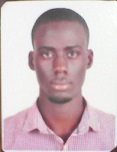 Name			: NORMANNationality		: UgandanDate of Birth		: 29th March 1993Visa Status		: Visit VisaE-mail                          	: norman.381516@2freemail.com Language		: Fluent Written & Spoken EnglishCareer Objectives 											Seeking to secure a position that will enable me to use my strong communication & organizational skills, IT Skills, customer service and sales background and my ability to work well with people.Work Experience											March 2016 to April 2018      HTC Hub Uganda as Sales Agent /Cashier		Kampala UgandaHTC Hub is a retailer electronic shop supplying Consumer electronics, communication equipment, computers, computer software and consumables and optical productsDuties:Welcome customers with a smile as they enter into premisesProvide customers with product information that they needEscort customers to the correct to the transport means.Demonstrate the working of a product when required. Provide information regarding each product, any discount offers and promotions. Respond to customers’ requests and concerns in a resourceful manner. Handle cashier duties by taking cash or credit cards in exchange for goods sold. Manage product returns and exchanges. Ensure that all purchased items are delivered to the customers in a prompt manner..Achievements:Augmented the overall customer base by 60% through leverage of contact referrals and demonstration of high quality customer care services.Attained 100% customer satisfaction by taking careful feedback and building on the same to improve the customer services being delivered.March 2014-December2014Game Uganda as Sales Agent /Cashier		Kampala UgandaGame is a retailer supermarket of predominantly general merchandise and non-perishable groceries for home, leisure and business use.Duties:Demonstrate the working of a product when required.Provide information on daily deals and promotions.Ensure that all products are well stocked and are easy to reachAssist customers by taking down products that may not be easy to reach.Provide information regarding each product and any discount offers associated with it.Respond to customers’ requests and concerns in a resourceful manner.Handle cashier duties by taking cash or credit cards in exchange for goods sold.Manage product returns and exchanges.Ensure that all purchased items are delivered to the customers in a prompt manner.Education												March2013 - December 2016 - Software Engineering from Aptech Computer Education, Kampala, UgandaPersonal Skills												Strong Interpersonal communication skills.Problem analysis and problem solving.Organizational skills and customer service orientation.Adaptability and ability to work under pressure.Initiator.Reference												To be furnished upon request